						ПРЕСС-РЕЛИЗ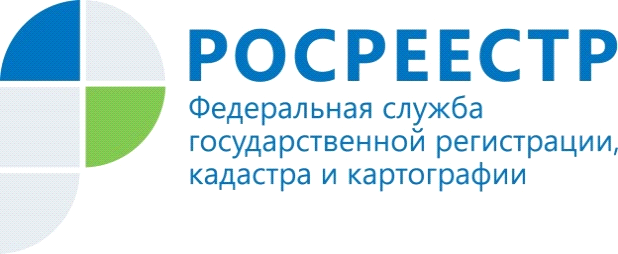 УПРАВЛЕНИЕ РОСРЕЕСТРА ПО МУРМАНСКОЙ ОБЛАСТИ ИНФОРМИРУЕТВ феврале 2018 года Управлением Росреестра по Мурманской области зарегистрировано 5663 прав, ограничений (обременений) прав и сделок с объектами недвижимости, что находится в пределах показателей соответствующего месяца 2017 года. В виде электронных документов на регистрацию прав было подано 879 заявлений. Это в 2,7 раза больше по сравнению с аналогичным периодом прошлого года. При этом 49% электронных заявлений подано органами исполнительной власти и местного самоуправления Мурманской области.Количество зарегистрированных прав  на жилые помещения составило 2743, в то время как в феврале 2017 года было зарегистрировано 2578 прав на объекты жилого фонда. По сделкам купли-продажи жилья зарегистрировано 1486 прав, что на 21,7% больше чем в аналогичном периоде прошлого года. Таким образом, в феврале наблюдается позитивная ситуация на рынке жилой недвижимости, отмечается рост активности населения по заключению сделок купли-продажи. При этом количество ипотечных сделок составило 34,4%.Просим об опубликовании (выходе в эфир) данной информации (с указанием ссылки на публикацию) уведомить по электронной почте: 51_upr@rosreestr.ruКонтакты для СМИ:Соколовская Лилия Николаевна тел. 44-11-66, факс 45-52-79, e-mail: 51_upr@rosreestr.ru